Health Information and Analysis Oversight CouncilAdministration & Finance CommitteeExecutive Office for Administration and FinanceState House Room 373, Boston, MA June 13, 2016 1:00 PM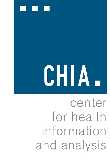 MEETING MINUTESThe meeting began at 1:02 p.m.Present were Secretary Kristen Lepore, Undersecretary Alice Moore (designee of Secretary Marylou Sudders), Health Policy Commission Executive Director David Seltz, Fay Donohue, and CHIA Executive Director Áron Boros. Also present were Karen Tseng and Lauren Peters.Secretary Lepore requested a motion to approve the minutes from November 16 and February 29. Undersecretary Moore made the motion to approve the minutes. Ms. Donohue seconded the motion. The Committee unanimously voted to approve the minutes.Secretary Lepore acknowledged that any discussion of CHIA’s FY17 budget was complicated by the fact that the state budget was still in process and the impending change in leadership at the agency. She recommended that a discussion of specific items be tabled until the Oversight Council as a whole could meet, and that the Committee instead identify potential criteria for the Council to use when evaluating budget decisions. Other members concurred. A brief discussion followed. Undersecretary Moore recommended that the Oversight Council consult CHIA’s enabling statute and consider the needs ofthe agency’s primary stakeholders as part of this exercise. Ms. Donohue added that the Oversight Council should help articulate the functions CHIA is uniquely positioned to carry out, and how these could serve the needs of its stakeholders. Mr. Seltz requested an inventory of projects in order to understand where CHIA adds the most value.The conversation turned to the All Payer Claims Database (APCD) and the implications of the cuts under Chapter 115 and the Supreme Court’s decision in Gobeille v. Liberty Mutual. A brief discussion followed, during which Committee members expressed their general support for continued investment in the APCD. Ms. Tseng stated that many of CHIA’s data assets support the work of other state agencies. She added that the Oversight Council should consider opportunities to defray some of CHIA’s costs among the entities that rely on these resources.A motion to adjourn was made by Undersecretary Moore and seconded by Ms. Donohue. The meeting adjourned at 1:47 p.m.